Spanish 3                                                                                                                                                   Name:                                                                                                                 Session:                                                                                                 essential understanding    Theme : El Caribe   Quién te inspira? 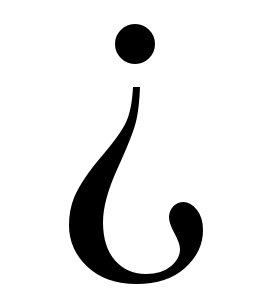 “The Caribbean is a region that consists of the Caribbean Sea, its islands (some surrounded by the Caribbean Sea and some bordering both the Caribbean Sea and the North Atlantic Ocean) and the surrounding coasts. The region is southeast of the Gulf of Mexico and the North American mainland, east of Central America, and north of South America. Spanish, English, Portuguese, French, Dutch, Haitian Creole, Antillean Creole French, and Papiamento are the predominant official languages of various countries in the region, though a handful of unique creole languages or dialects can also be found from one country to another. Other languages such as Caribbean Hindustani, Tamil, Telugu, Danish, Italian, Irish, Swedish, Arabic, Chinese, Indonesian, Javanese, Yoruba, Yiddish, Hebrew, Amerindian languages, other African languages, other European languages, other Indian languages, and other Indonesian languages can also be found”.  https://en.wikipedia.org/wiki/Caribbean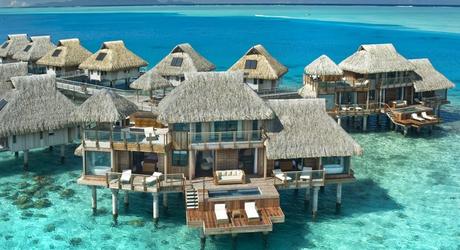 ‘What really swings is the music of the United States, Cuba, the Caribbean and vicinity, and, of course, Brazil. The rest is all waltzes.” Antonio Carlos JobimOverviewIn this unit you will see. Part 1- vocabulário: you will learn new words that will help you to describe people, tell others what to do, and express wishes and desires.  Part 2- gramática: you will  learn  the subjunctive with ojalá and verbs of hope. The subjunctive with verbs of influence and suffixes. Part 3- Reading Comprehension.  In this section, your will read real stories of events that happnened in the Caribe and cultural related  articles. Part 4- Listening Comprehension . Real life of events thru videos will be posted in the Google Classroom for you to practice your Spanish listening skills. Part 5-  Research&Writing. In this session you will  research subjects on the lesson topic and develop your writing skills.Guiding question : ¿Conoces algunos heroes y heroína estadounidenses? ¿Y de otros países? Lessons_____ Presentation of the  new vocabulary_____ Gramática  - subjunctive with ojalá and verbs of hope_____ Gramática- subjective with verbs of influence_____ Gramática- Suffixes _____ Reading Comprehension _____Reading  Comprehension  _____Listening Comprehensionindividual work  Part 1 – Vocabulary: All the individual work in part 1 is due April 7th ______1. Lesson  Opening, pp 210-213. Participation in the lesson is not an option. ______2. Translate the blue words on pp 212-213 intoEnglish. _____  3. Pratica de Vocabulario p. 214, exercises 1, 2. ______ 4 .Vocabulario en contexto read the text p. 214 and do the exercises 3. ______5. Exercise 4 and 5  page 216.  _____6.  Spanish Vocabulary Booklet . Use all the vocabulary learned in this lesson and make a booklet with pictures and the meaning/translation of each word. This activity has to be done in a Google slide show.  ______7. Walk gallery day. This is the time when you will share your work(ex. booklet) with classmates. April 28th.(Spring Break from 9th-17th ) Part 2–Grammar assignments. All the individual work in part 2 is due in April  21st  ______8. Lesson opener: Grammar page 217 – Flash Cards  ( Lesson)______7. Exercise 6 ? Qué queremos” p 218. ______ 8. Exercise 7  Las esperanzas p. 218. _____ 9.  Exercise 8,  ?Qué esperas? p.218.______10.  Exercises 9, ?Qué deseas?  p.219.______11.Grammar lesson open page 220 ( Lesson)______12. Exercise  10. Comprensión del guión, p. 221.______13 . Exercise 11 ! Viene el huracán! p.221.______14. Exercise 12. Después de la crisis. p. 221. Part 3 –  Reading Comprehension and related exercises assignments. Do the following: Read the attached texts in the goggle classroom and answer the questions. ______1 . Reading 1- “Futebol.”  April  7th  ______2. Reading  2 – Activity 2: Mayo “ Cinco de Mayo May 5th ______3. Lectura cultural “Telas e tejidos. April 28th ______4. Read the text “ El sueño de America p.228-230 and do the exercises, pp. 231 May 8th Part 4 - Listening Comprehension _____1. Video 1 – Listen to the “Telehistória” video #1 (Google Classroom) and in a Google doc write what is understood. _____2. Video 2- Listen to the Telehistoria video # 2 (Google Classroom) and make a list of  all Spanish word you were able to understand. Group work   Part 5- Research project Do the following:Topic: El Caribe: Así quiero serTask: What to do. What to do.______ 1.Task. Your group is going to do research on four heroines-two from the Caribbean and two from the United States. Two people in the group are going to investigate a couple of women and the other two will investigate another pair.Before you begin the research, you and your classmates will talk about heroes and heroines, and you will create a list of the qualities they have. They will also express your emotions about the heroes and their actions. Then, each student will choose a pair of heroines for his investigation: Juana Trinidad (Dominican Republic) and Molly Pitcher (United States) Mariana Bracetti (Puerto Rico) and Betsy Ross (United States)The group should be divided so that two students investigate two of the women and the other two students investigate the other two. Each student will work alone to investigate the two he / she chose and to take notes on their lives and achievements. After looking for this data, the two people in the group who investigated the first two will work together to prepare a presentation in Spanish about these women. The other two people will prepare a presentation in Spanish about the other two women. After creating your presentation, each pair of students will share it with the rest of the group. A form will be provided for each group to help with the research notes and take ways.  Due April 20th______2. With your partner create a movie of 5 minutes with all information acquired from the research project.  The idea is to create a story  about heroes or any other topic related to the lesson ( feel free) . The conversation in the movie must to be in Spanish. Due May 5th  Assessment_____1. Online vocabularyquiz #1, April 7th     _____2. Online Grammar quiz  # 2, April 14th _____3. Online Grammar quiz # 3, April 21ts _____3. Read Comprehension test,  May 5thth 